Maitland Valley Marina - FOR SALELot – B122013 Jayco Jay Flight35’ BHDS2 bedrooms – 1 queen bed & 1 double bedSofa bedSleeps 8Full refrigerator with Ice Maker8’ x 20’ deck with hard awning6’ x 8’ shedPropane StovePropane and Electric water heaterPropane FurnaceAir ConditioningTV & Stereo with DVD PlayerTrailer in excellent condition!Internet & Cable TV availableAsking - $32,900Lot – B122013 Jayco Jay Flight35’ BHDS2 bedrooms – 1 queen bed & 1 double bedSofa bedSleeps 8Full refrigerator with Ice Maker8’ x 20’ deck with hard awning6’ x 8’ shedPropane StovePropane and Electric water heaterPropane FurnaceAir ConditioningTV & Stereo with DVD PlayerTrailer in excellent condition!Internet & Cable TV availableAsking - $32,900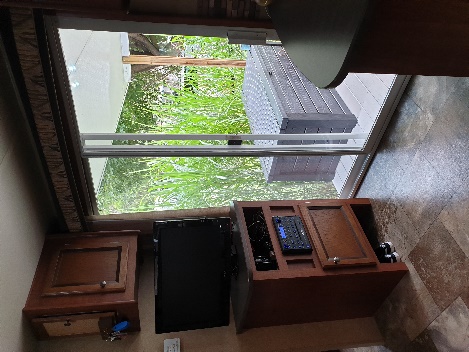 Lot – B122013 Jayco Jay Flight35’ BHDS2 bedrooms – 1 queen bed & 1 double bedSofa bedSleeps 8Full refrigerator with Ice Maker8’ x 20’ deck with hard awning6’ x 8’ shedPropane StovePropane and Electric water heaterPropane FurnaceAir ConditioningTV & Stereo with DVD PlayerTrailer in excellent condition!Internet & Cable TV availableAsking - $32,900Lot – B122013 Jayco Jay Flight35’ BHDS2 bedrooms – 1 queen bed & 1 double bedSofa bedSleeps 8Full refrigerator with Ice Maker8’ x 20’ deck with hard awning6’ x 8’ shedPropane StovePropane and Electric water heaterPropane FurnaceAir ConditioningTV & Stereo with DVD PlayerTrailer in excellent condition!Internet & Cable TV availableAsking - $32,900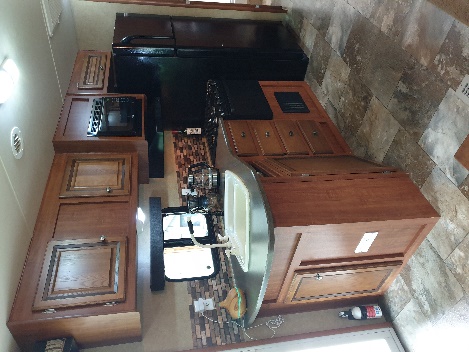 Lot – B122013 Jayco Jay Flight35’ BHDS2 bedrooms – 1 queen bed & 1 double bedSofa bedSleeps 8Full refrigerator with Ice Maker8’ x 20’ deck with hard awning6’ x 8’ shedPropane StovePropane and Electric water heaterPropane FurnaceAir ConditioningTV & Stereo with DVD PlayerTrailer in excellent condition!Internet & Cable TV availableAsking - $32,900Lot – B122013 Jayco Jay Flight35’ BHDS2 bedrooms – 1 queen bed & 1 double bedSofa bedSleeps 8Full refrigerator with Ice Maker8’ x 20’ deck with hard awning6’ x 8’ shedPropane StovePropane and Electric water heaterPropane FurnaceAir ConditioningTV & Stereo with DVD PlayerTrailer in excellent condition!Internet & Cable TV availableAsking - $32,900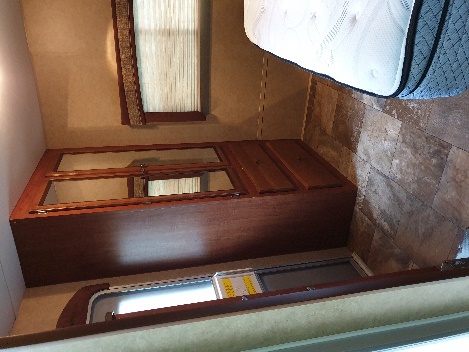 Lot – B122013 Jayco Jay Flight35’ BHDS2 bedrooms – 1 queen bed & 1 double bedSofa bedSleeps 8Full refrigerator with Ice Maker8’ x 20’ deck with hard awning6’ x 8’ shedPropane StovePropane and Electric water heaterPropane FurnaceAir ConditioningTV & Stereo with DVD PlayerTrailer in excellent condition!Internet & Cable TV availableAsking - $32,900Lot – B122013 Jayco Jay Flight35’ BHDS2 bedrooms – 1 queen bed & 1 double bedSofa bedSleeps 8Full refrigerator with Ice Maker8’ x 20’ deck with hard awning6’ x 8’ shedPropane StovePropane and Electric water heaterPropane FurnaceAir ConditioningTV & Stereo with DVD PlayerTrailer in excellent condition!Internet & Cable TV availableAsking - $32,900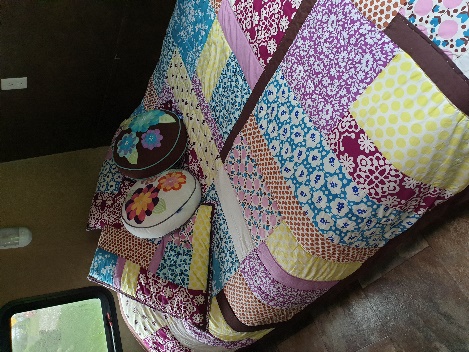 Lot – B122013 Jayco Jay Flight35’ BHDS2 bedrooms – 1 queen bed & 1 double bedSofa bedSleeps 8Full refrigerator with Ice Maker8’ x 20’ deck with hard awning6’ x 8’ shedPropane StovePropane and Electric water heaterPropane FurnaceAir ConditioningTV & Stereo with DVD PlayerTrailer in excellent condition!Internet & Cable TV availableAsking - $32,900Lot – B122013 Jayco Jay Flight35’ BHDS2 bedrooms – 1 queen bed & 1 double bedSofa bedSleeps 8Full refrigerator with Ice Maker8’ x 20’ deck with hard awning6’ x 8’ shedPropane StovePropane and Electric water heaterPropane FurnaceAir ConditioningTV & Stereo with DVD PlayerTrailer in excellent condition!Internet & Cable TV availableAsking - $32,900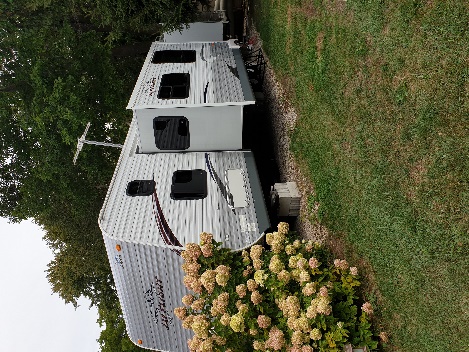 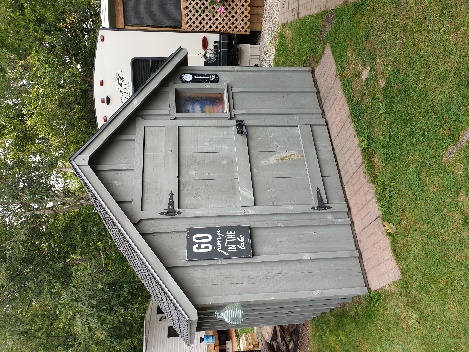 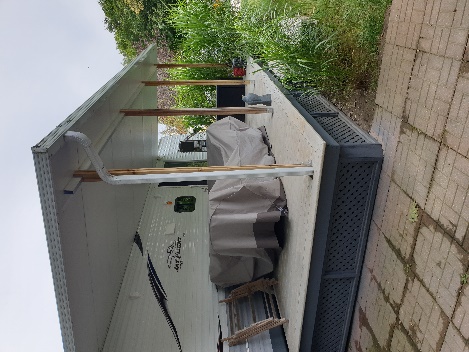 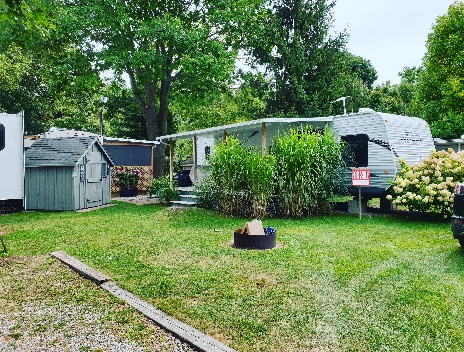 